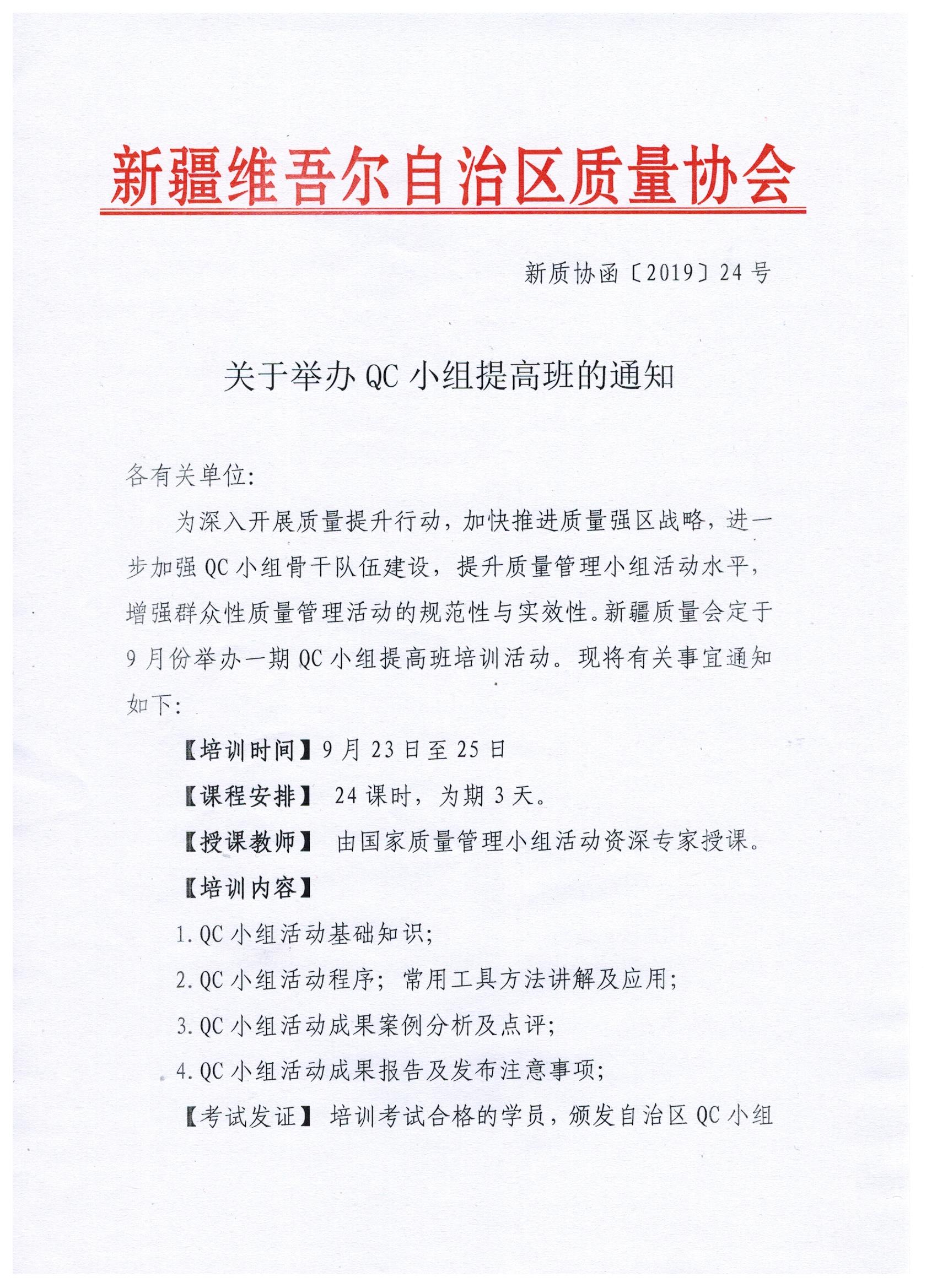 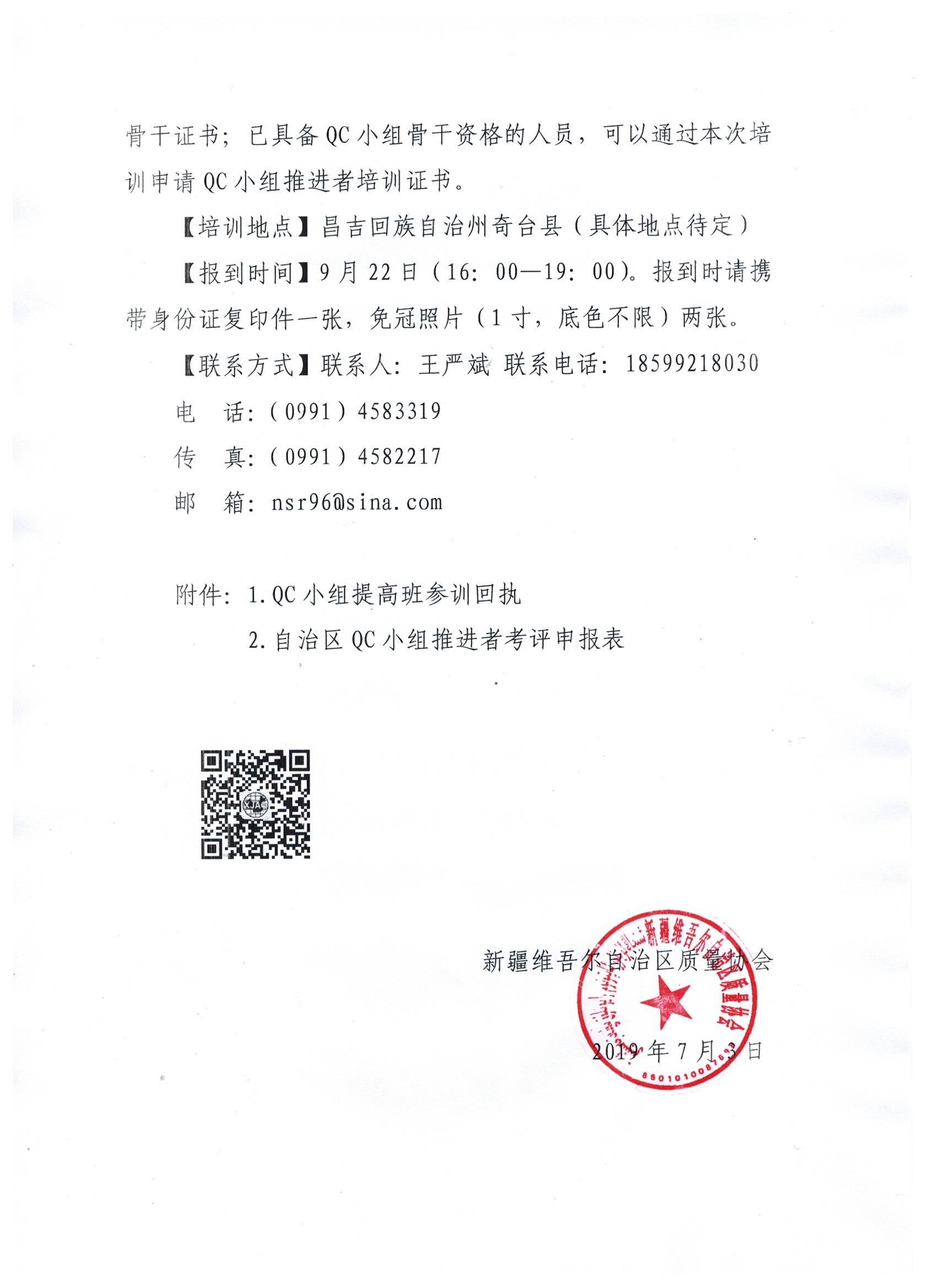 附件1： QC小组提高班参训回执附件2：自治区QC小组推进者考评申报表备选论文题目：1.论QC推进与实施方法在日常工作中的有效应用；2.论QC小组活动记录建立的有效方法和实践；3.论运用统计工具提升QC小组成员能力；4.论如何有效发挥QC小组活动的作用；5.论班组安全活动与QC小组活动相结合；6.论QC小组活动对班组建设的促进作用；7.论QC小组活动与创建学习型团队；8论提升QC小组活动影响力；9.论灵活多样QC发布会对管理的促进作用；10.论QC 小组在班组现场管理中发挥的作用。         单位名称邮编通讯地址联系人部门职务职务电话传真手机手机E-mail人数人数学员姓名性别职务电话手机手机E-mail住宿要求标准间包房    □标准间合住      □其他：标准间包房    □标准间合住      □其他：标准间包房    □标准间合住      □其他：标准间包房    □标准间合住      □其他：标准间包房    □标准间合住      □其他：标准间包房    □标准间合住      □其他：培训费1200元/人/项（现金缴纳，不刷卡）,食宿统一安排，费用自理。1200元/人/项（现金缴纳，不刷卡）,食宿统一安排，费用自理。1200元/人/项（现金缴纳，不刷卡）,食宿统一安排，费用自理。1200元/人/项（现金缴纳，不刷卡）,食宿统一安排，费用自理。1200元/人/项（现金缴纳，不刷卡）,食宿统一安排，费用自理。1200元/人/项（现金缴纳，不刷卡）,食宿统一安排，费用自理。其他说明参加人员对本课程内容了解程度：□较熟悉   □一般    □有过初步了解  □第一次接触希望通过此次培训实现的目标：参加人员对本课程内容了解程度：□较熟悉   □一般    □有过初步了解  □第一次接触希望通过此次培训实现的目标：参加人员对本课程内容了解程度：□较熟悉   □一般    □有过初步了解  □第一次接触希望通过此次培训实现的目标：参加人员对本课程内容了解程度：□较熟悉   □一般    □有过初步了解  □第一次接触希望通过此次培训实现的目标：参加人员对本课程内容了解程度：□较熟悉   □一般    □有过初步了解  □第一次接触希望通过此次培训实现的目标：参加人员对本课程内容了解程度：□较熟悉   □一般    □有过初步了解  □第一次接触希望通过此次培训实现的目标：备 注请务必于9月6日前将填写的回执表反馈于 nsr96@sina.com 邮箱。 请务必于9月6日前将填写的回执表反馈于 nsr96@sina.com 邮箱。 请务必于9月6日前将填写的回执表反馈于 nsr96@sina.com 邮箱。 请务必于9月6日前将填写的回执表反馈于 nsr96@sina.com 邮箱。 请务必于9月6日前将填写的回执表反馈于 nsr96@sina.com 邮箱。 请务必于9月6日前将填写的回执表反馈于 nsr96@sina.com 邮箱。 姓名性别年龄通讯地址通讯地址通讯地址职务职称职称文化程度文化程度文化程度文化程度邮编工作单位（盖章）工作单位（盖章）联系电话联系电话联系电话管理工作简历：管理工作简历：管理工作简历：管理工作简历：管理工作简历：管理工作简历：管理工作简历：管理工作简历：管理工作简历：管理工作简历：管理工作简历：管理工作简历：管理工作简历：管理工作简历：管理工作简历：管理工作简历：QC小组工作业绩：QC小组工作业绩：QC小组工作业绩：QC小组工作业绩：QC小组工作业绩：QC小组工作业绩：QC小组工作业绩：QC小组工作业绩：QC小组工作业绩：QC小组工作业绩：QC小组工作业绩：QC小组工作业绩：QC小组工作业绩：QC小组工作业绩：QC小组工作业绩：QC小组工作业绩：理论考试成绩理论考试成绩理论考试成绩理论考试成绩    分    分    分    分案例分析成绩案例分析成绩案例分析成绩案例分析成绩案例分析成绩优  良  中优  良  中优  良  中论文评定论文评定论文评定论文评定优    良    中优    良    中优    良    中优    良    中综合评定综合评定综合评定综合评定综合评定考评教师意见考评教师意见考评教师意见考评教师意见批准日期批准日期批准日期批准日期证书号证书号证书号证书号有效期  3  年有效期  3  年有效期  3  年有效期  3  年有效期  3  年有效期  3  年